Name ______________________________                                                      Period_____________________Date _______________________________                                                      Vanguard Texas History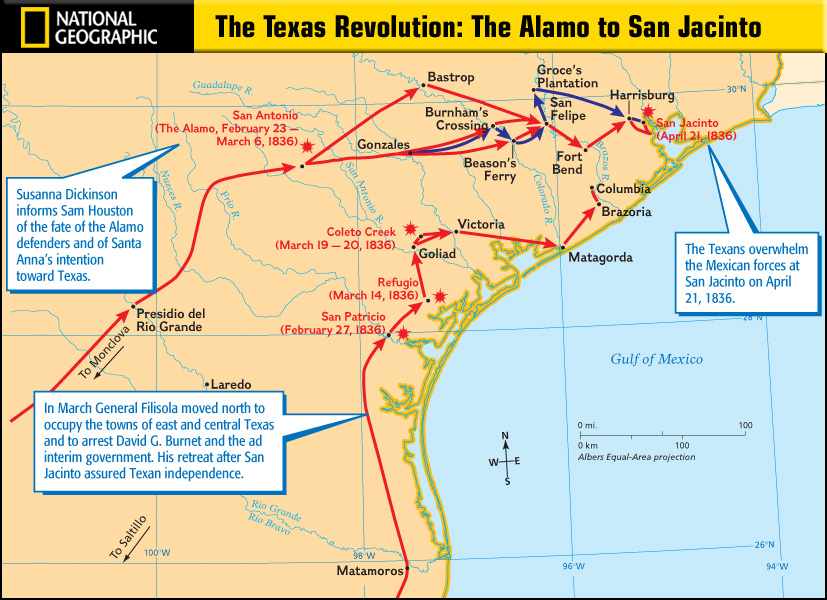 After the …______________________________ and some Texans were in the town of  Creek.  Sam Houston ordered them to ______________ after the loss at the . But Fannin delayed…The Runaway Scrape – March 7-20, 1836After the massacres at the  and Goliad, Sam Houston ordered the  to ______________ east across  in a __________   ___________ pattern.  Sam Houston was widely criticized for his decision in the Runaway Scrape.  Some Texans thought of  as a coward while others supported him saying his strategy was genius.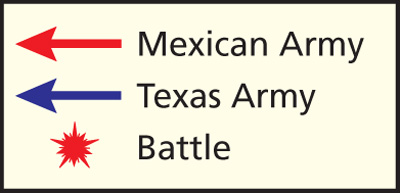 Massacre At Goliad - March 27, 1836Mexican  leader, General Urrea, surrounded Colonel James Fannin and the Texans at Coleto Creek.  Realizing they are outnumbered, Texans ______________ at discretion. Urrea marched the Texans to the city of _______________ where Santa Anna ordered the Texans to be __________________ even though they surrendered.  ________________________ Texans were shot at gunpoint with only a few escaping.  ______________________________________ helped united the Texans like the .Directions:  Read the following passages below.  Then write 2 body paragraphs, one arguing that Sam Houston was a coward, the other arguing that  was a genius.  	Each body paragraph should include:topic sentencecitation for each source (ex. In document 2,…)3 pieces of evidence (can be from multiple sources)Explanation  and connection to topic sentence for each piece of evidenceConclusion sentenceDocument 1Document 2Document 3Document 4Body Paragraph 1 – Sam Houston was a CowardThesis or Topic Sentence:___________________________________________________________________     ______________________________________________________________________________________________Source # _____ Evidence #1__________________________________________________________________	___________________________________________________________________________________________	Explanation _______________________________________________________________________________	Connection to Topic Sentence______________________________________________________________Source # _____ Evidence #2__________________________________________________________________	___________________________________________________________________________________________	Explanation _______________________________________________________________________________	Connection to Topic Sentence______________________________________________________________Source # _____ Evidence #3 __________________________________________________________________	___________________________________________________________________________________________	Explanation _______________________________________________________________________________	Connection to Topic Sentence______________________________________________________________Conclusion Sentence: _____________________________________________________________________________________________________________________________________________________________________Body Paragraph 2 – Sam Houston was a geniusThesis or Topic Sentence:___________________________________________________________________     ______________________________________________________________________________________________Source # _____ Evidence #1__________________________________________________________________	___________________________________________________________________________________________	Explanation _______________________________________________________________________________	Connection to Topic Sentence______________________________________________________________Source # _____ Evidence #2__________________________________________________________________	___________________________________________________________________________________________	Explanation _______________________________________________________________________________	Connection to Topic Sentence______________________________________________________________Source # _____ Evidence #3 __________________________________________________________________	___________________________________________________________________________________________	Explanation _______________________________________________________________________________	Connection to Topic Sentence______________________________________________________________Conclusion Sentence: _____________________________________________________________________________________________________________________________________________________________________Massacre at Goliad and the Runaway Scrape